Załącznik nr 1 do zarządzenia Rektora UG nr 78/R/21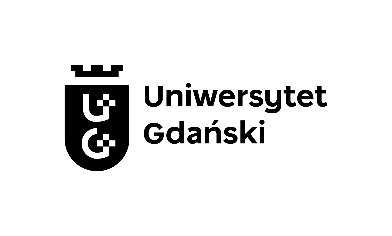 Gdańsk, dnia …………………………… r.Oświadczenie o dziedzinie nauki lub sztuki i dyscyplinie naukowej lub artystycznej*…………………………………………………..……………..Imię i nazwisko…………………………………………………..……………..Numer ORCIDZgodnie z art. 343 ust. 7 ustawy z dnia 20 lipca 2018 r. – Prawo o szkolnictwie wyższym i nauce (tj. Dz. U. z 2021 r., poz. 478) oświadczam, że reprezentuję następujące dziedziny nauki lub sztuki i dyscypliny naukowe lub artystyczne:dziedzina …………………..…..………………….., dyscyplina …………………………...………**;……………………………………………………………………………………………………………….. (nazwa podmiotu w którym złożono oświadczenie)……..…………………………………..……………… podpis osoby składającej oświadczenie* Należy wskazać jedną albo dwie dyscypliny naukowe lub artystyczne.** Do pierwszej ze wskazanych dyscyplin będą domyślnie przyporządkowywane osiągnięcia naukowe w Zintegrowanym Systemie Informacji o Szkolnictwie Wyższym i Nauce POL-on. Zmiany kolejności wskazanych dyscyplin oraz przypisania poszczególnych osiągnięć będzie można dokonać w każdym czasie.Pouczenie:Oświadczenie są obowiązane złożyć osoby prowadzące działalność naukową i osoby biorące udział w prowadzeniu działalności naukowej, zatrudnione na podstawie stosunku pracy w danym podmiocie.Zgodnie z art. 343 ust. 7 ustawy – Prawo o szkolnictwie wyższym i nauce oświadczenie można zmienić nie wcześniej niż po upływie 2 lat od dnia złożenia niniejszego oświadczenia.Zgodnie z art. 343 ust. 8 ustawy – Prawo o szkolnictwie wyższym i nauce można wskazać łącznie nie więcej niż 2 dyscypliny naukowe lub artystyczne we wszystkich podmiotach, w których osoba jest zatrudniona.Zgodnie z art. 343 ust. 9 ustawy – Prawo o szkolnictwie wyższym i nauce oświadczenie należy złożyć, biorąc pod uwagę ostatnio uzyskany stopień naukowy, stopień w zakresie sztuki lub tytuł profesora, lub aktualny dorobek naukowy lub artystyczny.Zgodnie z art. 343 ust. 10 ustawy – Prawo o szkolnictwie wyższym i nauce nowo zatrudniony pracownik jest obowiązany złożyć oświadczenie w terminie 14 dni od dnia zatrudnienia, jednak nie później niż do dnia 31 grudnia roku, w którym został zatrudnionyPrzyjmuję do wiadomości: ……………………………..………………………………………………………………….….                                            (data i podpis dziekana lub dyrektora jednostki ogólnouniwersyteckiej z up. Rektora)